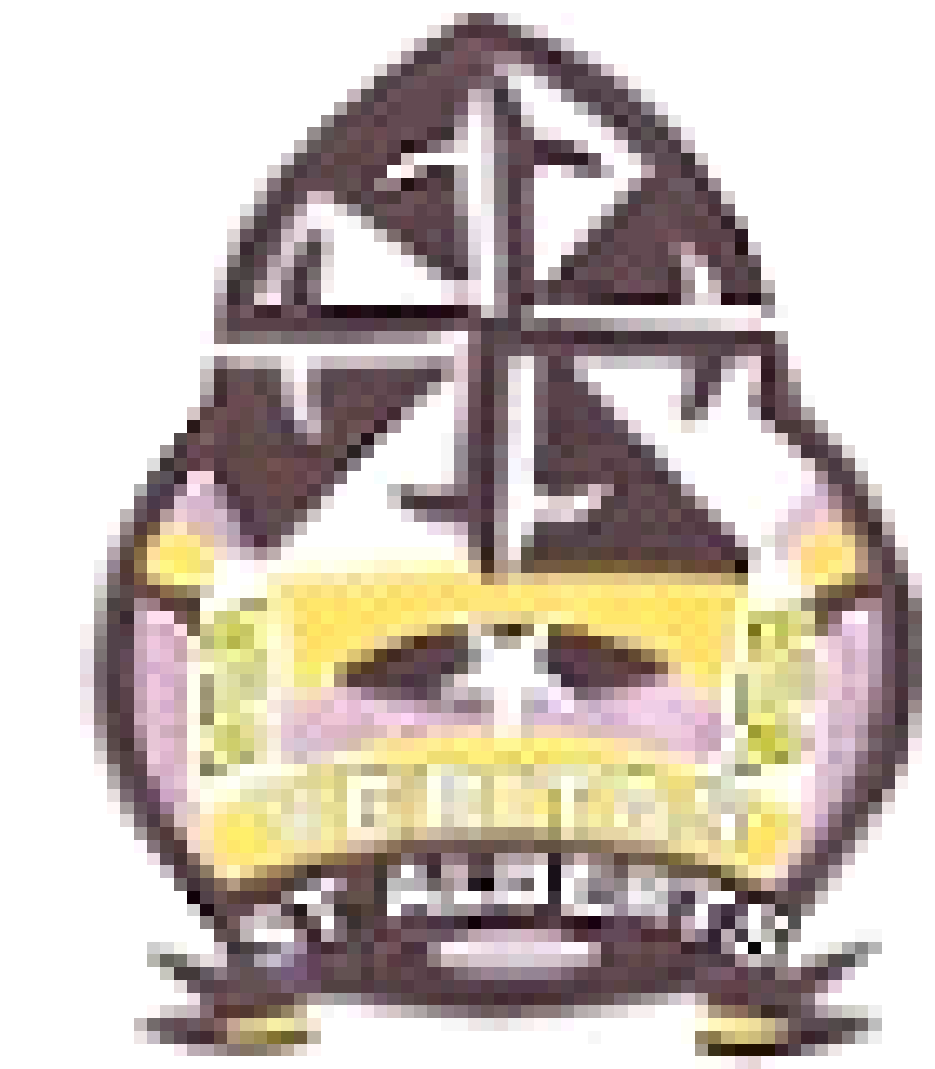 AgendaSt Albert’s Primary School - Parent Teacher Council Meeting Meeting date: Thursday 10th SeptemberTime: 10 - 11Location: Zoom meetingMatters ArisingWelcome & thank you to all new members Update on school business‘Meet the Teacher’ sessions will go ahead virtually. Please check your class blog for updates regularly.https://blogs.glowscotland.org.uk/gc/stalbertsg41/2016/11/23/class-blogs/Your child will be issued with a glow username & password soon. This will allow you & your child to access ‘Teams’. This is an online platform for interaction in learning & can be used by you for school meetings. We aim to arrange parent meetings via this platform in October & we are working towards all families having access to this.Thank you to those who completed our online survey into home learning. Your answers are being examined and will be presented to class teachers to improve our home learning tasks and provide you with the help you have requested.MacMillan Coffee Morning FundraiserThis is an annual event & has always been well attended and successful in the past. Unfortunately due to restrictions we cannot go ahead with our usual fundraising activities. After discussion it was decided to limit our activities and present choices to families to become involved. Pupil led activity – Non-uniform day, Crazy hair day, Pyjama day etc. Final details will be confirmed soon.Sale of Crispy Crème donuts.  This has been very successful in the past. Further details will follow.Family Sponsored walk. I will provide sponsors sheets for all families, though it is your choice if you wish to take part. This should be done as a family in your own time. Money raised can be handed into school in an envelope please.Virtual Coffee Morning & raffle. You will be invited to join our coffee morning via teams/zoom on Thursday 24th September @ 10am. Children can bring money to purchase a raffle ticket prior to the event. The raffle will take place during the event. We hope to have organised some fabulous prizes by then. Please contact me if you require an official email from the school to request prize donations or if you would like to donate a prize.Pupil activity. Choose from a variety of activities to complete at home. Take a photo & put it on your class blog or bring them in to show your class.https://coffee.macmillan.org.uk/hosting/downloads/Remember these activities are suggestions. Please don’t feel you have to take part in all of them & thanks again for your continued support.Update on school lunchesA survey is being prepared to explore how pupils, staff & parents feel about school lunches. Please look out for this on the Family Learning blog.Head Teacher ReportMr Stewart welcomed new parent council members. Next MeetingWednesday 23rd September @ 10am via zoomPTC AttendeesRolePresent (Y/N)Carene BlackwoodChairYSamiea IshaqueVice ChairYUzmah Raheel Vice ChairYTayaba IshaqTreasurerYNasreen NadeemTreasurerFauziaParentYUmehra Ahmed ParentYRaheesa Akram ParentYBarira QureshiParentYAasha AhmedTreasurerYJacqueline ChalmersParentYMarshall WaughParentYSaadParent YSimran KhanParentGeeta Srivastana 1Parent YRubina Sohail 1ParentVeena Rani 1ParentSamrana AliParentOmair Javed’s mumParentKaren Mc FaddenPTYChristopher StewartDHTY